Obr. PD-PRIPRIJAVNICA NA LETOVANJE UPORABNIK – NOSILEC NAPOTNICE (ustrezno označi):  Delavec ZZZS 	          Ožji družinski član	           Upokojeni delavec 		Zunanji uporabnik  PODATKI O UPORABNIKU – NOSILCU NAPOTNICE: 1. Ime in priimek: _____________________________________________________________________2. Naslov (ulica, številka pošte, naziv pošte): _______________________________________________3. Davčna številka: __________________4. Elektronski naslov za prejem obvestil v zvezi s prijavo: _____________________________PODATKI O OŽJEM DRUŽINSKEM ČLANU: 1. Ime in priimek: _____________________________________________________________________2. Naslov (ulica, številka pošte, naziv pošte): _______________________________________________3. Davčna številka: __________________4. Elektronski naslov za prejem obvestil v zvezi s prijavo: _____________________________LETOVATI ŽELIM – PODATKI O POČITNIŠKI ENOTI IN TERMINU1. Letovati želim v terminu (ustrezno označi): 	a) sezonski termin/izven razpisa				b) termin izven sezone		2. Letovati želim v počitniški enoti:_________________________________________________ v terminu od  ___________ do __________. (naziv in naslov počitniške enote)
PODATKI O PLAČNIKU LETOVANJA (ustrezno označi):Delavec ZZZS 	          Ožji družinski član	           Upokojeni delavec 		Zunanji uporabnik  RAČUN ZA LETOVANJE BOM PORAVNAL  (ustrezno označi):UPN – na podlagi računa za letovanje v enkratnem znesku 
(velja za delavce zavoda, ožjega družinskega člana, upokojene delavce in zunanje uporabnike)
obračun pri plači delavca zavoda
(velja za delavce zavoda in njegovega ožjega družinskega člana)v enkratnem znesku 		obročno plačilo (2x) 		obročno plačilo (3x) OSEBE, KI LETUJEJO SKUPAJ Z UPORABNIKOM – NOSILCEM NAPOTNICE:	(obvezno izpolniti)Število oseb, ki letuje: _____________________________________________
			     (vpiše se skupno število oseb, ki letuje  vključno z nosilcem napotnice)
Število otrok, ki letuje z uporabnikom: _______________________________
						(vpiše se skupno število otrok)
Starost otrok:  ___________________________________________________
			(vpiše se starost otrok v letih  v času letovanja)IZJAVA O IZPOLNJEVANJU POGOJEV ZA PRIJAVO NA LETOVANJE :(označiti vsako navedbo posebej)	Kot uporabnik letovanja:potrjujem podatke o otrocih, ki sem jih navedel v prijavnici za letovanje in jih posredujem kot njihov zakoniti zastopnik oziroma jih posredujem v soglasju z njihovim zakonitim zastopnikom;  izjavljam, da imam poravnane vse zapadle denarne obveznosti iz naslova letovanj v počitniških enotah (npr. plačilo letovanja, stroški odpovedi letovanja, škode);izjavljam, da nimam veljavne začasne prepovedi uporabe počitniških enot iz 30. člena pravilnika;izjavljam, da sem seznanjen/a s pravilnikom; izjavljam, da so podatki, navedeni v prijavnici za letovanje resnični.IZJAVA UPORABNIKA O VAROVANJU OSEBNIH PODATKOV:(označiti vsako navedbo posebej)soglašam, da Zavod osebne podatke, navedene v prijavnici za letovanje, obdeluje za namen letovanja v počitniških enotah Zavoda, kar vključuje  vse potrebne postopke v zvezi z dodelitvijo, trajanjem in prenehanjem letovanja ter uresničevanjem pravic in obveznosti v zvezi s tem; soglašam, da Zavod potrebne osebne podatke v zvezi z letovanjem posreduje pogodbenim izvajalcem, ki izvajajo registracijo letovanj v skladu z veljavno zakonodajo s tega področja (receptorska služba, upravnik počitniškega naselja, …); soglašam, da imam pravico mojo izjavo o varovanju osebnih podatkov kadarkoli preklicati s pisno odpovedjo na e-naslov letovanje@zzzs.si , ne da bi to vplivalo na zakonitost obdelave podatkov, ki se na podlagi privolitve izvaja do njenega preklica.IZJAVA ZAVODA O VAROVANJU OSEBNIH PODATKOV:Na zahtevo uporabnika (nosilca napotnice) bo Zavod omogočil uporabniku dostop do njegovih osebnih podatkov, njihovo spremembo in izbris ali omejitev obdelave v skladu z veljavno zakonodajo, ki ureja področje varovanja osebnih podatkov. Kraj in datum: _____________________            	 								Podpis uporabnika:							___________ __________________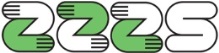 Zavod za zdravstveno
zavarovanje Slovenije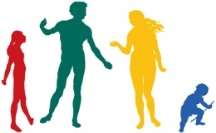 DirekcijaMiklošičeva cesta 241507 LjubljanaDirekcijaMiklošičeva cesta 241507 LjubljanaTel.: 01 30 77 300E-pošta: letovanje@zzzs.siwww.zzzs.si